IL GIOCO DEL BASTIMENTO“Arriva un bastimento carico di parole che cominciano per….”                                     NPensa e nomina 5 parole. Continua il gioco, nomina 5 parole che cominciano per…. M, L, T, A, S, C….., ora sei pronto/a per sfidare mamma e papà! Buon divertimento da maestra Sabrina.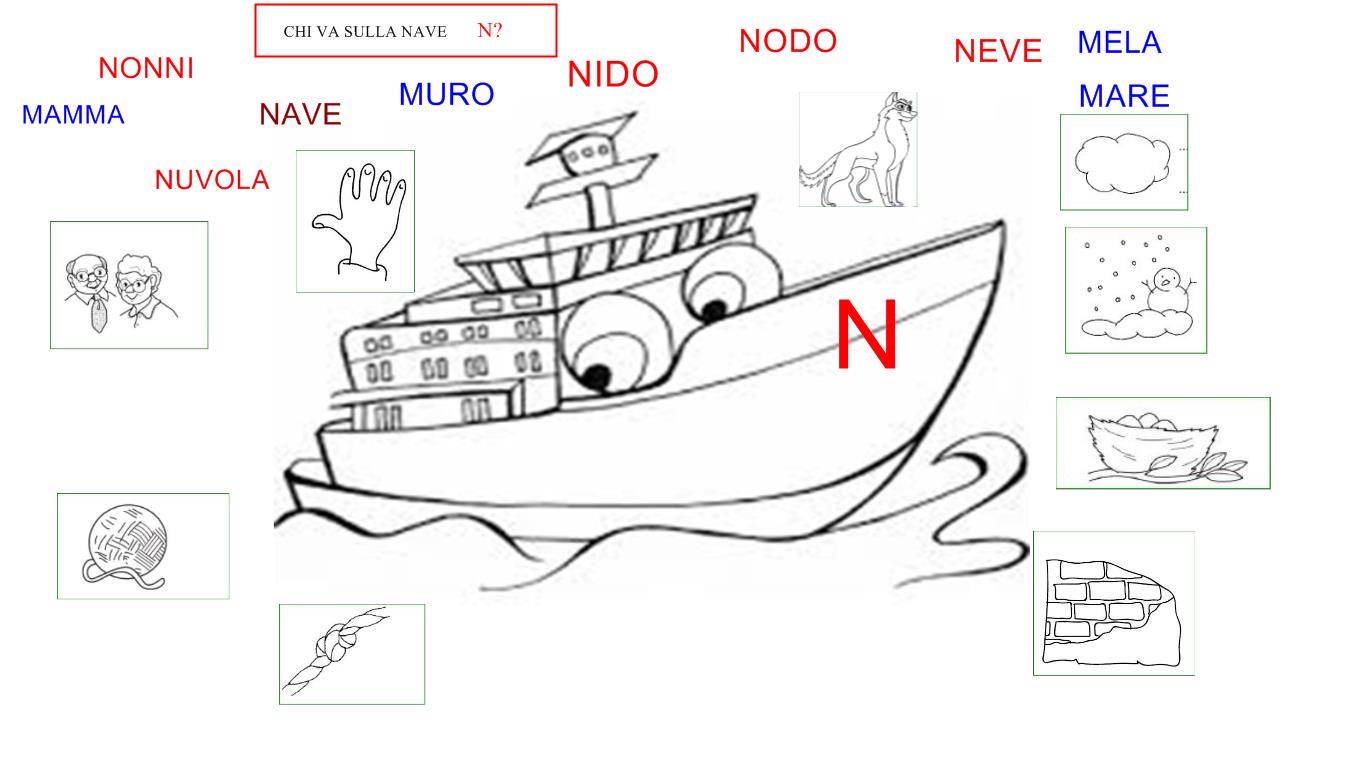 